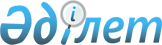 О внесении изменения в решение маслихата от 27 ноября 2014 года № 279 "Об определении размера и порядка оказания жилищной помощи в Федоровском районе"
					
			Утративший силу
			
			
		
					Решение маслихата Федоровского района Костанайской области от 11 апреля 2023 года № 10. Зарегистрировано Департаментом юстиции Костанайской области 14 апреля 2023 года № 9953. Утратило силу решением маслихата Федоровского района Костанайской области от 10 апреля 2024 года № 111
      Сноска. Утратило силу решением маслихата Федоровского района Костанайской области от 10.04.2024 № 111 (вводится в действие по истечении десяти календарных дней после дня его первого официального опубликования).
      Федоровский районный маслихат РЕШИЛ:
      1. Внести в решение маслихата "Об определении размера и порядка оказания жилищной помощи в Федоровском районе" от 27 ноября 2014 года № 279 (зарегистрировано в Реестре государственной регистрации нормативных правовых актов под № 5247) следующее изменение:
      пункт 4 приложения 1 указанного решения изложить в новой редакции:
      "4. Совокупный доход малообеспеченной семьи (гражданина) исчисляется уполномоченным органом за квартал, предшествовавший кварталу обращения за назначением жилищной помощи, в порядке, определяемом приказом Министра индустрии и инфраструктурного развития Республики Казахстан "Об утверждении Правил исчисления совокупного дохода семьи (гражданина Республики Казахстан), претендующей на получение жилищной помощи" от 24 апреля 2020 года № 226 (зарегистрирован в Реестре государственной регистрации нормативных правовых актов за № 20498).".
      2. Настоящее решение вводится в действие по истечении десяти календарных дней после дня его первого официального опубликования.
					© 2012. РГП на ПХВ «Институт законодательства и правовой информации Республики Казахстан» Министерства юстиции Республики Казахстан
				
      Председатель Федоровского районного маслихата 

Б. Исенгазин
